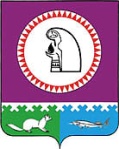 О мониторинге учебных достижений обучающихся первых классов общеобразовательных учреждений Октябрьского района, реализующих общеобразовательные программы в 2011-2012  учебном годуВ соответствии с приказом Управления образования и молодежной политики администрации Октябрьского района от 12.03.2012 № 223 «Об утверждении решения заседания Координационного совета», ПРИКАЗЫВАЮ:Организовать проведение мониторинга учебных достижений обучающихся  первых классов общеобразовательных учреждений Октябрьского района  17 мая  2012 года.Руководителям образовательных учреждений предоставить результаты мониторинга (Приложение 4) 21 мая 2012 года на электронный адрес mmc@oktregion.ruВозложить ответственность за организационно-технологическое, информационное обеспечение и обработку результатов мониторинга учебных достижений обучающихся                 на Муниципальное казённое учреждение «Муниципальный методический центр Октябрьского района».В качестве инструментария, для проведения мониторинга качества образования, использовать диагностические материалы авторов О.Б.Логиновой, С.Г.Яковлевой «Мои достижения. Итоговая комплексная работа», издательство: Москва, Просвещение, 2011 г., методические рекомендации, критерии оценивания (Приложение 1), лист индивидуальных данных (Приложение 2), оценочные листы (Приложение 3, 4).Муниципальному казённому учреждению «Муниципальный методический центр Октябрьского района» обобщить результаты перечисленных выше диагностических мероприятий и передать аналитический отчет в Управление образования и молодежной политики в срок до  30 мая 2012 года.Контроль исполнения приказа возложить на заведующего отделом общего образования Управления образования Габдулисманову С.Н.Начальник Управления                                     			Т.И. ЛавроваИсполнитель:методист по мониторингу МКУ «ММЦ»Слободяник Елена Александровна,49995e-mail: mmc@oktregion.ruПриложение 1 к приказу № 427 от 12.05.2012Критерии оцениванияВ первом задании балл не выставляется. Ставится количество слов, прочитанных                 про себя учеником.Максимальный балл за основную часть – 7 баллов.Максимальный балл за дополнительную часть - 6 баллов.Дается дополнительный балл за самостоятельное выполнение работы. Если ученик выполнил все самостоятельно, он получает дополнительно 2 балла. Если ребенок работал в основном самостоятельно, лишь изредка обращаясь к учителю                             с конкретным вопросом на уточнение понимания, но не за подробным разъяснением формулировки задания в оценочный лист ставится 1 балл. Во всех иных случаях               0 баллов.Максимальное количество баллов за всю работу -15.Для детей, которые пришли читающими, показателем успешности выполнения основной части является получение не менее 5 баллов, при темпе чтения про себя            не ниже 40 слов в минуту.Для детей, которые не умели читать при поступлении в школу, хорошим результатом являются 4 балла за основную часть при темпе чтения про себя от 20 слов в минуту                  и выше.О достижении повышенного уровня подготовки можно судить по совокупности результатов, полученных за основную и дополнительную части работы.Если ребенок получает за дополнительную часть минимум 4 балла и при условии успешного выполнения основной части, то считается, что он достиг как базового, так и повышенного уровня. Лист индивидуальных данных  заполняется учителем и хранится вместе с работой             в портфолио ученика.Приложение 2к приказу № 427от 12.05.2012лист индивидуальных данных(общеобразовательное учреждение)ИТОГОВАЯ КОМПЛЕКСНАЯ РАБОТА, 1 класс, Вариант __________Фамилия имя ребенка: ____________________________________________Класс______________РЕГИОН     86___   (населенный пункт)	Общие сведения о ребенкеИсходная готовность на момент поступления в школу (просьба подчеркнуть верное, добавив, если нужно пояснения)Общий уровень развития и академической успешности по оценке учителя (просьба поставить знак «+» в соответствующей ячейке)сведения о времени Выполнения работыАдминистрация Октябрьского районаУПРАВЛЕНИЕ ОБРАЗОВАНИЯ И МОЛОДЕЖНОЙ ПОЛИТИКИПРИКАЗАдминистрация Октябрьского районаУПРАВЛЕНИЕ ОБРАЗОВАНИЯ И МОЛОДЕЖНОЙ ПОЛИТИКИПРИКАЗАдминистрация Октябрьского районаУПРАВЛЕНИЕ ОБРАЗОВАНИЯ И МОЛОДЕЖНОЙ ПОЛИТИКИПРИКАЗАдминистрация Октябрьского районаУПРАВЛЕНИЕ ОБРАЗОВАНИЯ И МОЛОДЕЖНОЙ ПОЛИТИКИПРИКАЗАдминистрация Октябрьского районаУПРАВЛЕНИЕ ОБРАЗОВАНИЯ И МОЛОДЕЖНОЙ ПОЛИТИКИПРИКАЗАдминистрация Октябрьского районаУПРАВЛЕНИЕ ОБРАЗОВАНИЯ И МОЛОДЕЖНОЙ ПОЛИТИКИПРИКАЗАдминистрация Октябрьского районаУПРАВЛЕНИЕ ОБРАЗОВАНИЯ И МОЛОДЕЖНОЙ ПОЛИТИКИПРИКАЗАдминистрация Октябрьского районаУПРАВЛЕНИЕ ОБРАЗОВАНИЯ И МОЛОДЕЖНОЙ ПОЛИТИКИПРИКАЗАдминистрация Октябрьского районаУПРАВЛЕНИЕ ОБРАЗОВАНИЯ И МОЛОДЕЖНОЙ ПОЛИТИКИПРИКАЗАдминистрация Октябрьского районаУПРАВЛЕНИЕ ОБРАЗОВАНИЯ И МОЛОДЕЖНОЙ ПОЛИТИКИПРИКАЗ«12»мая2012 г№427-одп.г.т. Октябрьскоеп.г.т. Октябрьскоеп.г.т. Октябрьскоеп.г.т. Октябрьскоеп.г.т. Октябрьскоеп.г.т. Октябрьскоеп.г.т. Октябрьскоеп.г.т. Октябрьскоеп.г.т. Октябрьскоеп.г.т. ОктябрьскоеЧитал/не читал:Пояснения:Способ чтения (только для умеющих читать на момент поступления в школу):а) буквенное, узнавание слов, слоговое, плавное;б) осознанное/неосознанноеБуквы  (только для не умеющих читать): знал/не знал Логопедический/нелогопедическийРусский язык: родной/нероднойПодготовка к школе: была/не было Способный, хорошо учитсяСпособный, учится неважноСредние или низкие способности, учится хорошоСредние или низкие способности, учится неважноПедагогически запущенОсновная частьДата, времяДополнительная частьДата, времяНачало работы над основной частьюНачало работы над дополнительной частьюОкончание работы над основной частьюОкончание работы над дополнительной частьюВсего, на основную частьВсего, на дополнительную часть